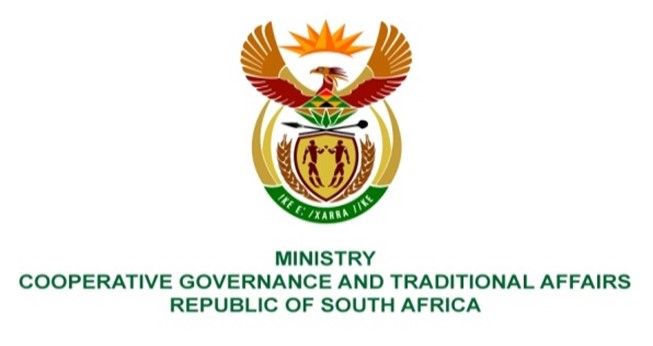 NATIONAL ASSEMBLY QUESTION FOR WRITTENQUESTION NUMBER 2393DATE OF PUBLICATION: 17 JUNE 2022QUESTION:2393.	Mr R A Lees (DA) to ask the Minister of Cooperative Governance and Traditional Affairs: (1)	With reference to the fixed property situated on the banks of the Thukela River at Ezakeni in the Alfred Duma Local Municipality in KwaZulu-Natal on which the UThukela District Municipality pump station and water purification works is located, what are the details of the (a) owners of the fixed property on which the pump station and water works are built, (b) legally enforceable contract for the use of the property by the UThukela District Municipality and (c) rentals payable to the owners of the property;(2)	whether the pump station and water purification works are national key points; if not why not; if so, what are the relevant details?			NW2818EREPLY:The reply below was provided by UThukela District Municipality:The Ownership of Zakheni Water Treatment                       (a) Ownership of specified property                            The plant is owned and operated by uThukela District Municipality (WSA)	(b)  Legal Contract for the use of the property                     By virtue, the plant was transferred from Local Municipality to the (WSA)   and therefore the property belong to the DIstrict hence this no no contract obligation.	(c) Rental Payable to the owner of the property                     	     None - the District owns the Property.            (2)      National Key Point StatusThe Ezakheni plant supply only 9 wards out of 37 ward in Alfred Duma Local Municipality therefore it currently not a National key Point. The District will therefore need to be guided in terms of the National Key Point Act 102 of 1980 South African Government. 